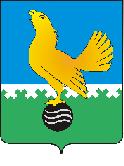 Ханты-Мансийский автономный округ-Юграмуниципальное образованиегородской округ город Пыть-ЯхАДМИНИСТРАЦИЯ ГОРОДАП О С Т А Н О В Л Е Н И ЕОб утверждении порядка заключенияспециального инвестиционного контрактав муниципальном образовании городскойокруг город Пыть-Ях 	В соответствии с Федеральным законом от 31.12.2014 №488-ФЗ «О промышленной политике в Российской Федерации», в соответствии с постановлением Правительства Российской Федерации от 16.07.2015 № 708 «О специальных инвестиционных контрактах для отдельных отраслей промышленности», в целях повышения инвестиционной привлекательности и создания благоприятных условий для ведения предпринимательской и инвестиционной деятельности на территории города Пыть-Яха:Утвердить:Порядок заключения специального инвестиционного контракта в муниципальном образовании городской округ город Пыть-Ях согласно приложению №1.Форму заявления инвестора о заключении специального инвестиционного контракта в муниципальном образовании городской округ город Пыть-Ях согласно приложению №2. Назначить управление по экономике администрации города уполномоченным органом на рассмотрение предложений инвесторов на заключение специального инвестиционного контракта, а также осуществление мониторинга и контроля выполнения инвестором условий специального инвестиционного контракта.Отделу по наградам, связям с общественными организациями и СМИ (О.В. Кулиш) опубликовать постановление в печатном средстве массовой информации «Официальный вестник».Отделу по информационным ресурсам (А.А. Мерзляков) разместить постановление на официальном сайте администрации города в сети Интернет. Настоящее постановление вступает в силу после его официального опубликования.Контроль за выполнением постановления возложить на заместителя главы города – председателя комитета по финансам.И.о. главы города Пыть-Яха                                                             А.Н. Морозов                                        Приложение № 1 							  к постановлению администрации                                                                        города Пыть-ЯхаПорядокзаключения специального инвестиционного контрактав муниципальном образовании городской округ город Пыть-Ях (далее – порядок)Общие положенияНастоящий порядок заключения специального инвестиционного контракта в муниципальном образовании города Пыть-Яха разработан в соответствии с Федеральным законом от 31.12.2014 № 488-ФЗ «О промышленной политике в Российской Федерации», в соответствии с постановлением Правительства Российской Федерации от 16.07.2015 № 708 «О специальных инвестиционных контрактах для отдельных отраслей промышленности».Порядок заключения специального инвестиционного контракта в муниципальном образовании города Пыть-Яха (далее – Порядок) устанавливает процедуры заключения специальных инвестиционных контрактов в муниципальном образовании города Пыть-Яха.Специальный инвестиционный контракт заключается от имени муниципального образования администрацией города с юридическим лицом или индивидуальным предпринимателем, принимающими на себя обязательства в предусмотренный специальным инвестиционным контрактом срок своими силами или с привлечением иных лиц создать либо модернизировать и (или) освоить производство промышленной продукции на территории муниципального образования города Пыть-Яха (далее – инвестор, привлеченное лицо, инвестиционный проект).Специальный инвестиционный контракт заключается в целях решениязадач и (или) достижения целевых показателей муниципальных программ администрации города Пыть-Яха в отраслях промышленности, в рамках которых реализуются инвестиционные проекты.Специальный инвестиционный контракт заключается на срок, равный сроку выхода инвестиционного проекта на проектную операционную прибыль в соответствии с бизнес-планом инвестиционного проекта, увеличенному на 5 лет, не более 10 лет.Решение о возможности (невозможности) заключения специального инвестиционного контракта на предложенных инвестором условиях принимается координационным советом по вопросам развития инвестиционной деятельности в муниципальном образовании городской округ город Пыть-Ях (далее – инвестиционный совет).II. Документы, необходимые для заключенияспециального инвестиционного контракта2.1. Для заключения специального инвестиционного контракта инвестор представляет в уполномоченный орган на рассмотрение предложений инвесторов на заключение специального инвестиционного контракта, а также осуществление мониторинга и контроля выполнения инвестором условий специального инвестиционного контракта (далее – уполномоченный орган), заявление на бланке организации (при наличии) по форме, согласно приложению 2 к постановлению, с приложением:2.1.1. Заверенных в установленном порядке копий документов, подтверждающих вложение инвестиций в инвестиционный проект в размере не менее 50 млн. рублей в случае, если целью инвестиционного проекта являются создание или освоение производства промышленной продукции. 2.1.2. Предлагаемого перечня мер стимулирования из числа мер поддержки субъектов деятельности в сфере промышленности, из числа мер поддержки субъектов деятельности в сфере промышленности, установленных муниципальными правовыми актами, которые заявитель предлагает включить в специальный инвестиционный контракт.2.1.3. Предлагаемого перечня обязательств инвестора и (или) привлеченного лица (в случае его привлечения).2.1.4. Сведений:	- о характеристиках промышленной продукции, производство которой создается или модернизируется и (или) осваивается в ходе исполнения специального инвестиционного контракта;	- о перечне мероприятий инвестиционного проекта;	- об объеме инвестиций в инвестиционный проект;	- о результатах (показателях), которые планируется достигнуть в ходе реализации инвестиционного проекта (ежегодные и итоговые показатели), включая в том числе:	- объем (в денежном выражении) произведенной и реализованной продукции (ежегодно, на конец календарного года и к окончанию срока специального инвестиционного контракта);	- объем налогов, планируемых к уплате по окончании срока специального инвестиционного контракта;	-долю стоимости используемых материалов и компонентов (оборудования) иностранного происхождения в цене промышленной продукции, выпускаемой к окончанию срока специального инвестиционного контракта;	- количество создаваемых рабочих мест в ходе реализации инвестиционного проекта;	- иные показатели, характеризующие выполнение инвестором принятых обязательств.2.2. В случае участия привлеченного лица в заключении специального инвестиционного контракта, заявление также должно быть подписано привлеченным лицом.2.3. Для заключения специального инвестиционного контракта, в ходе которого создается или модернизируется производство промышленной продукции, инвестор в составе заявления с документами, указанными в пункте 2.1. порядка, представляет документы, подтверждающие создание или модернизацию промышленного производства и создание рабочих мест, освоение на созданных (модернизированных) мощностях выпуска промышленной продукции и в обязательном порядке осуществление следующих расходов инвестиционного характера:на приобретение или долгосрочную аренду земельных участков под создание новых производственных мощностей (за исключением случаев, когда земельный участок, на котором реализуется инвестиционный проект, находится в собственности инвестора или привлеченных лиц);на разработку проектной документации;на строительство или реконструкцию производственных зданий и сооружений;на приобретение, сооружение, изготовление, доставку, расконсервацию и модернизацию основных средств (минимальная доля приобретаемого в ходе реализации инвестиционного проекта оборудования составляет не менее 25 процентов стоимости модернизируемого и (или) расконсервируемого оборудования), в том числе на таможенные пошлины и таможенные сборы, а также на строительно-монтажные и пусконаладочные работы.2.4. Подтверждающими документами, предусмотренными пунктом 2.3. порядка, являются бизнес-план инвестиционного проекта, копия инвестиционного соглашения (соглашений) или предварительного договора (договоров) о реализации инвестиционного проекта, определяющих порядок участия третьих лиц в реализации инвестиционного проекта (при наличии).2.5. Для заключения специального инвестиционного контракта, в ходе которого осваивается производство промышленной продукции, отнесенной                  к промышленной продукции, не имеющей произведенных в Российской Федерации аналогов, инвестор в составе заявления с документами, указанными в пункте 2.1. порядка, представляет документы, подтверждающие, что в ходе реализации инвестиционного проекта осваивается производство промышленной продукции, не имеющей произведенных в Российской Федерации аналогов, и копию инвестиционного соглашения (соглашений) или предварительного договора (договоров) о реализации инвестиционного проекта (при наличии).Этапы заключения специального инвестиционного контракта3.1. Для заключения специального инвестиционного контракта инвестор представляет в уполномоченный орган заявление по форме, согласно приложению 2 к постановлению, с приложением документов, указанных в пунктах 2.1, 2.3 − 2.5. порядка.3.2. Заявление может быть подано инвестором в электронном виде (скан копии) на адрес электронной почты администрации города: adm.gov86.org, посредством «канала прямой связи» и (или) на бумажном носителе.3.3. Уполномоченный орган в срок не более 30 рабочих дней со дня получения заявления способами, указанными в пункте 3.2. порядка, осуществляет его предварительное рассмотрение и согласование с:ответственными должностными лицами за оказание содействия инвестиционных проектов по направлениям деятельности;управлением по правовым вопросам администрации города в части соответствия специального инвестиционного контракта законодательству Российской Федерации; наличия существенных условий договора, установленных законодательством и требованиями порядка; правомочности должностных лиц сторон специального инвестиционного контракта на его подписание.3.4. Уполномоченный орган не позднее 30 рабочих дней со дня поступления документов, указанных в пунктах 2.1, 2.3 − 2.5. порядка, готовит для рассмотрения на заседании инвестиционного совета информацию о соответствии (не соответствии) заявления инвестора и представленных документов по пунктам 2.1, 2.3 − 2.5. порядка.3.5. Инвестиционный совет принимает решение о возможности (невозможности) заключения специального инвестиционного контракта на предложенных инвестором условиях.3.6. При принятии решения, указанного в пункте 3.5. порядка, инвестиционный совет не вправе вносить изменения в перечень обязательств инвестора и (или) привлеченного лица в предложенные инвестором характеристики инвестиционного проекта, указанные в пункте 2.1.3. порядка.3.7. Инвестиционный совет принимает решение о возможности (невозможности) заключения специального инвестиционного контракта в виде заключения, в котором содержатся:3.7.1. Перечень мер стимулирования, осуществляемых в отношении инвестора и (или) привлеченного лица.3.7.2. Перечень обязательств инвестора и привлеченного лица (в случае его привлечения).3.7.3. Срок действия специального инвестиционного контракта.3.7.4. Результаты, которые планируется достигнуть в ходе реализации инвестиционного проекта, и измеряющие указанные результаты показатели (ежегодные и итоговые показатели).3.7.5. Характеристики промышленной продукции, производство которой создается или модернизируется и (или) осваивается в ходе исполнения специального инвестиционного контракта.3.7.6. Перечень мероприятий инвестиционного проекта.3.7.7. Объем инвестиций в инвестиционный проект.3.7.8. Решение о возможности (невозможности) заключения специального инвестиционного контракта.3.8. Инвестиционный совет принимает решение о невозможности заключения специального инвестиционного контракта, в следующих случаях:3.8.1. Инвестиционный проект не соответствует целям, указанным                      в пунктах 1.2. и 1.3. порядка.3.8.2. Представленные инвестором заявление и документы не соответствуют пунктам 2.1, 2.3. − 2.5. порядка.3.8.3. Ни одна из указанных в заявлении инвестора мер стимулирования, предложенных в отношении инвестора и (или) привлеченного лица, не соответствует законодательству Российской Федерации в рамках полномочий муниципального образования городского округа города Пыть-Яха.3.9. Решение инвестиционного совета (или протокол) направляется уполномоченным органом в течение 10 рабочих дней после подписания лицам, участвующим в заключении специального инвестиционного контракта.В случае принятия решение о возможности заключения специального инвестиционного контракта, одновременно с решением инвестиционного совета уполномоченный орган направляет проект специального инвестиционного контракта, составленный уполномоченным органом с учетом решения инвестиционного совета.3.10. Инвестор и привлеченное лицо (в случае его привлечения) в течение 10 рабочих дней со дня получения проекта специального инвестиционного контракта направляют в уполномоченный орган подписанный специальный инвестиционный контракт, либо оформленный в письменном виде отказ инвестора или привлеченного лица (в случае его привлечения) от подписания специального инвестиционного контракта, либо протокол разногласий (по вопросам, не касающимся условий специального инвестиционного контракта, содержащихся в заключении).3.11. В течение 10 рабочих дней со дня получения протокола разногласий уполномоченный орган проводит переговоры с инвестором или привлеченным лицом (в случае его привлечения) для урегулирования таких разногласий, подписания специального инвестиционного контракта на условиях, указанных в заключении комиссии, содержащем решение о возможности заключения специального инвестиционного контракта, либо получения отказа инвестора или привлеченного лица от подписания специального инвестиционного контракта.3.12. В случае неполучения уполномоченным органом в течение 20 рабочих дней со дня направления инвестору и привлеченному лицу (в случае                  его привлечения) документов, указанных в п.3.11, инвестор или привлеченное лицо (в случае его привлечения) считается отказавшимся от подписания специального инвестиционного контракта.3.13. В течение 10 рабочих дней со дня получения подписанного инвестором и привлеченным лицом (в случае его привлечения) специального инвестиционного контракта глава муниципального образования городской округ города Пыть-Яха подписывает специальный инвестиционный контракт.3.14. Экземпляры подписанного всеми участниками специального инвестиционного контракта передаются уполномоченным органом указанным участникам специального инвестиционного контракта.                                                     Приложение № 2к постановлению администрации                                                     города Пыть-ЯхаГлаве муниципального образования города Пыть-Яха		____________________________ЗАЯВЛЕНИЕВ соответствии с порядком заключения специального инвестиционного контракта в муниципальном образовании городской округ город Пыть-Ях (полное наименование инвестора)_____________________________________________   ОГРН_____________________________________________________________ИНН______________________________________________________________КПП______________________________________________________________Адрес регистрации: ___________________________________________________________________________________________________________________Почтовый адрес: _____________________________________________________________________________________________________________________просит заключить с ним специальный инвестиционный контракт на условиях, указанных в приложении __________________________________________________________________(в зависимости от предмета специального инвестиционного контракта указывается 1-й, 2-й, 3-й вариант приложения)к настоящему заявлению, которое является его неотъемлемой частью. К исполнению специального инвестиционного контракта привлекается __________________________________________________________________,(в случае привлечения инвестором иного лица для исполнения специального инвестиционного контракта, которое будет участвовать в подписании специального инвестиционного контракта, указывается его полное наименование)которое является __________________________________________________________________(указывается, чем является привлекаемое лицо по отношению инвестору: дочерним, зависимым обществом, или указывается иное основание привлечения данного лица для участия в инвестиционном проекте)по отношению к инвестору, что подтверждается _________________________________________________________________,(указываются реквизиты прилагаемого к заявлению документа, подтверждающего дочерний/зависимый характер привлекаемого лица, либо подтверждающего иное основание привлечения лица для участия в инвестиционном проекте)и которое принимает на себя обязательства, указанные в приложении к настоящему заявлению. Настоящим подтверждаю, что:1) против _________________________________________________________ __________________________________________________________________(указываются наименование инвестора и привлеченного лица (в случае его привлечения)не проводится процедура ликвидации (для юридического лица), отсутствуетрешение арбитражного суда о признании (юридического лица, индивидуального предпринимателя) банкротом и об открытии конкурсного производства, его (их) деятельность в порядке, предусмотренном Кодексом Российской Федерации об административных правонарушениях, не приостановлена; 2) балансовая стоимость активов инвестора по данным бухгалтерской отчетности за последний завершенный отчетный период составляет _____________________________ рублей;3) задолженность инвестора по начисленным налогам, сборам и иным обязательным платежам в бюджеты любого уровня или государственные внебюджетные фонды за прошедший календарный год не превышает _______ процентов балансовой стоимости активов по данным бухгалтерской отчетности за последний завершенный отчетный период;4) задолженность привлеченного лица (в случае его привлечения) по начисленным налогам, сборам и иным обязательным платежам в бюджеты любого уровня или государственные внебюджетные фонды за прошедший календарный год не превышает _______ процентов балансовой стоимости активов по данным бухгалтерской отчетности за последний завершенный отчетный период.Сообщаю, что аффилированными лицами_______________________________ __________________________________________________________________ (указывается наименование инвестора)являются__________________________________________________________________________________(перечисляются все аффилированные лица инвестора, определяемые в соответствии со статьей 53.2. Гражданского кодекса Российской Федерации), Настоящим подтверждаю, что в случае принятия межведомственной комиссией по оценке возможности заключения специальных инвестиционных контрактов решения о возможности заключения специального инвестиционного контракта на основании настоящего заявления__________________________________________________________________(указывается наименование инвестора)готово подписать специальный инвестиционный контракт на условиях, соответствующих настоящему заявлению и типовой форме специального инвестиционного контракта, утвержденной постановлением Правительства Российской Федерации от 16 июля . № 708 «О специальных инвестиционных контрактах для отдельных отраслей промышленности».Контактным лицом по настоящему заявлению является___________________ __________________________________________________________________(указывается фамилия, имя, отчество, контактный телефон и адрес электронной почты)Приложение: (перечисляются документы, прилагаемые к заявлению).Руководитель организации инвестора                               ______________                  ___________________                                                                                                                         (подпись)	 	                             (расшифровка подписи)Настоящим подтверждаю, что________________________________________ __________________________________________________________________ (указывается наименование привлеченного лица)согласно участвовать в заключении и исполнении специального инвестиционного контракта на условиях, изложенных в настоящем заявлении и прилагаемых к заявлению документах.Руководитель организации – привлеченного лица               _______________	 __________________                                                            (подпись)	 	                            (расшифровка подписи)                                                                     Приложение к заявлению                                                                   инвестора о заключении		специального инвестиционного                                            контракта                                                                                                               (1-й вариант) I. Срок специального инвестиционного контракта − _________________ (лет).(указывается предлагаемый инвестором срок инвестиционного контракта,который рассчитывается в соответствии с пунктом 4 порядка)II. Обязательства Инвестора:2.1. В течение срока действия специального инвестиционного контракта осуществить инвестиционный проект по__________________________________________________________________ (указывается, что будет осуществляться − создание или модернизация)промышленного производства _______________________________________,                                                 (указывается наименование и адрес промышленного производства)в соответствии с прилагаемым бизнес-планом, и организовать выполнение                на промышленном производстве технологических и производственных операций по производству промышленной продукции, указанной в пункте 2.4. настоящего приложения, в соответствии с прилагаемым графиком выполнения таких операций.2.2. Обеспечить реализацию следующих мероприятий инвестиционного проекта: ____________________________________________________________________________________________________________________________________;(перечисляются основные мероприятия инвестиционного проекта, указанные в бизнес-плане)и несение следующих расходов инвестиционного характера: 2.3. Вложить в инвестиционный проект инвестиции на общую сумму       (указывается общая сумма инвестиций в рублях (цифрами и прописью)Источником инвестиций являются: ____________________________________________________________________________________________________________________________________,(описание источника инвестиций: собственные средства, заемные/кредитные средства, средства участников инвестиционного договора, заключаемого в целях реализации инвестиционного проекта в соответствии с законодательством об инвестиционной деятельности, другие источники), что подтверждается ____________________________________________________________________________________________________________________________________.(указывает(ют)ся документ(ы), подтверждающий(е) возможность вложения инвестиций по каждому источнику инвестиций, например, кредитный договор или предварительный кредитный договор сфинансированием инвестиционного проекта)2.4. Обеспечить освоение производства следующей промышленно продукции (далее – продукция): 2.5. Обеспечить в ходе реализации инвестиционного проекта достижение следующих показателей в отчетных периодах (отчетный период равен __________________________________________________________________)(указывается предлагаемый инвестором отчетный период, который не может быть менее одного календарного года)и к окончанию срока действия специального инвестиционного контракта<***>: 2.6. _______________________________________________________________(указываются иные обязательства, которые инвестор готов принять на себя в соответствии со специальным инвестиционным контрактом)III. Привлеченное лицо принимает на себя следующие обязательства <******>:____________________________________________________________________________________________________________________________________(перечисляются обязательства привлеченного лица в ходе реализации инвестиционного проекта)IV. Предлагаемый перечень мер стимулирования для включения в специальный инвестиционный контракт:V. Дополнительные условия, предлагаемые инвестором для включения в специальный инвестиционный контракт:__________________________________________________________________.(по усмотрению инвестора указываются дополнительные условия специального инвестиционного контракта, которые инвестор предлагает включить в специальный инвестиционный контракт)<*> В случае указания на отсутствие производимой в Российской Федерации промышленной продукции, которая является аналогом промышленной продукции, осваиваемой в ходе реализации инвестиционного проекта, приводится ссылка на реквизиты документа, подтверждающего, что промышленная продукция относится к промышленной продукции, не имеющей произведенных в Российской Федерации аналогов, с приложением указанного документа к заявлению.<**> Указываются следующие характеристики промышленной продукции: функциональное назначение или перечень выполняемых функций, область применения, качественные характеристики (длительность гарантийного срока, срок годности или срок службы, надежность, энергоемкость, экологичность, клиническая эффективность (для медицинских изделий и лекарственных препаратов), физические, химические, механические, органолептические и иные свойства, не относящиеся исключительно к внешнему виду продукции.<***> В случае, если инвестор не планирует принимать на себя обязательства по достижении какого-либо показателя в каком-либо отчетном периоде или по окончании срока действия специального инвестиционного контракта, он указывает в соответствующей графе значение показателя «0».<****> Количество столбцов с указанием показателей, достигаемых в отчетных периодах, должно быть равным количеству отчетных периодов в течение срока действия специального инвестиционного контракта.<*****> Указываются иные результаты (показатели) реализации инвестиционного проекта по усмотрению инвестора.<******> Данный раздел не заполняется в случае, если привлеченное лицо не участвует                  в заключении специального инвестиционного контракта.							Приложение к заявлению                                                                    	инвестора о заключении							специального инвестиционного                                            			контракта    (2-й вариант)I. Срок специального инвестиционного контракта − ________________ (лет).(указывается предлагаемый инвестором срок инвестиционного контракта, который рассчитывается в соответствии с пунктом 4 порядка)II. Обязательства Инвестора:2.1. В течение срока действия специального инвестиционного контракта осуществить инвестиционный проект по внедрению наилучших доступных технологий в промышленное производство__________________________________________________________________,              (указывается наименование и адрес промышленного производства)в соответствии с прилагаемым планом мероприятий по охране окружающей среды______________________________________________________________ (указывается в случае, если наилучшие доступные технологии внедряются на промышленном предприятии, осуществляющем деятельность на объектах II или III категории, определенных в соответствии с законодательством Российской Федерации в области охраны окружающей среды) / прилагаемой программой повышения экологической эффективности (указывается в случае, если наилучшие доступные технологии внедряются на промышленном предприятии, осуществляющем деятельность на объектах I категории, определенных в соответствии с законодательством Российской Федерации в области охраны окружающей среды).2.2. Обеспечить реализацию следующих мероприятий инвестиционного проекта:__________________________________________________________________.(перечисляются основные мероприятия инвестиционного проекта, указанные в плане мероприятий по охране окружающей среды или программе повышения экологической эффективности)2.3. Вложить в инвестиционный проект инвестиции на общую сумму __________________________________________________________________.(указывается общая сумма инвестиций в рублях (цифрами и прописью)Источником инвестиций являются: __________________________________________________________________,(описание источника инвестиций: собственные средства, заемные/кредитные средства, средства участников инвестиционного договора, заключаемого в целях реализации инвестиционного проекта в соответствии с законодательством об инвестиционной деятельности, другие источники), что подтверждается __________________________________________________________________.(указывает(ют)ся документ(ы), подтверждающий(е) возможность вложения инвестиций по каждому источнику инвестиций, например, кредитный договор или предварительный кредитный договор с финансированием инвестиционного проекта)2.4. Внедрить на промышленном производстве следующие наилучшие доступные технологии (далее – НДТ):2.5. Ввести в эксплуатацию на промышленном производстве следующее технологическое оборудование:2.6. Обеспечить в ходе реализации инвестиционного проекта достижение следующих показателей в отчетных периодах (отчетный период равен __________________________________________________________________) (указывается предлагаемый инвестором отчетный период, который не может быть менее одного календарного года)и к окончанию срока действия специального инвестиционного контракта<*>: 2.7. _______________________________________________________________(указываются иные обязательства, которые инвестор готов принять на себя в соответствии со специальным инвестиционным контрактом)III. Привлеченное лицо принимает на себя следующие обязательства <*****>:__________________________________________________________________ (перечисляются обязательства привлеченного лица в ходе реализации инвестиционного проекта)IV. Предлагаемый перечень мер стимулирования для включения в специальный инвестиционный контракт:V. Дополнительные условия, предлагаемые инвестором для включения в специальный инвестиционный контракт:_________________________________________________________________.(по усмотрению инвестора указываются дополнительные условия специального инвестиционного контракта, которые инвестор предлагает включить в специальный инвестиционный контракт)<*> В случае, если инвестор не планирует принимать на себя обязательства по достижении какого-либо показателя в каком-либо отчетном периоде или по окончании срока действия специального инвестиционного контракта, он указывает в соответствующей графе значение показателя «0». Значения показателей должны соответствовать показателям, указанным в плане мероприятий по охране окружающей среды/программе повышения экологической эффективности.<**> Количество столбцов с указанием показателей, достигаемых в отчетных периодах, должно быть равным количеству отчетных периодов в течение срока действия специального инвестиционного контракта.<***> Значение показателя заполняется по тому отчетному периоду, в котором планируется ведение в эксплуатацию оборудования в формате «Введено/Не введено».<****> Указываются иные результаты (показатели) реализации инвестиционного проекта по усмотрению инвестора.<*****> Данный раздел не заполняется в случае, если привлеченное лицо не участвует в заключении специального инвестиционного контракта.	Приложение к заявлению                                                                    	инвестора о заключении  	специального инвестиционного	контракта					 (3-й вариант)I. Срок специального инвестиционного контракта − _________________ (лет).(указывается предлагаемый инвестором срок инвестиционного контракта, который рассчитываетсяв соответствии с пунктом 1.4. порядка)II. Обязательства Инвестора:2.1. В течение срока действия специального инвестиционного контракта осуществить инвестиционный проект в соответствии с прилагаемым бизнес-планом производства промышленной продукции, не имеющей произведенных в Российской Федерации аналогов и указанной в пункте 2.4. настоящего приложения, что предполагает выполнение на промышленном производстве __________________________________________________________________,(указывается наименование и адрес промышленного производства)технологических и производственных операций по производству промышленной продукции, указанной в пункте 2.4. настоящего приложения, в соответствии с прилагаемым графиком выполнения таких операций.2.2. Обеспечить реализацию следующих мероприятий инвестиционного проекта:__________________________________________________________________.(перечисляются основные мероприятия инвестиционного проекта, указанные в бизнес-плане)2.3. Вложить в инвестиционный проект инвестиции на общую сумму __________________________________________________________________.(указывается общая сумма инвестиций в рублях (цифрами и прописью)Источником инвестиций являются: __________________________________________________________________,(описание источника инвестиций: собственные средства, заемные/кредитные средства, средства участников инвестиционного договора, заключаемого в целях реализации инвестиционного проекта в соответствиис законодательством об инвестиционной деятельности, другие источники)что подтверждается __________________________________________________________________.(указывает(ют)ся документ(ы), подтверждающий(е) возможность вложения инвестиций по каждому источнику инвестиций, например, кредитный договор или предварительный кредитный договор сфинансированием инвестиционного проекта)2.4. Обеспечить освоение производства следующей промышленной продукции:2.5. Обеспечить в ходе реализации инвестиционного проекта достижение следующих показателей в отчетных периодах (отчетный период равен_____________________________________________________________) (указывается предлагаемый инвестором отчетный период,который не может быть менее одного календарного года)и к окончанию срока действия специального инвестиционного контракта<**>: 2.6._______________________________________________________________(указываются иные обязательства, которые инвестор готов принять на себя в соответствиисо специальным инвестиционным контрактом)III. Привлеченное лицо принимает на себя следующие обязательства <*****>:__________________________________________________________________ (перечисляются обязательства привлеченного лица в ходе реализации инвестиционного проекта)IV. Предлагаемый перечень мер стимулирования для включения в специальный инвестиционный контракт:V. Дополнительные условия, предлагаемые инвестором для включения в специальный инвестиционный контракт:_________________________________________________________________.(по усмотрению инвестора указываются дополнительные условия специального инвестиционного контракта, которые инвестор предлагает включить в специальный инвестиционный контракт)<*> Указываются следующие характеристики промышленной продукции: функциональное назначение или перечень выполняемых функций, область применения, качественные характеристики (длительность гарантийного срока, срок годности или срок службы, надежность, энергоемкость, экологичность, клиническая эффективность (для медицинских изделий и лекарственных препаратов), физические, химические, механические, органолептические и иные свойства, не относящиеся исключительно к внешнему виду продукции.<**> В случае, если инвестор не планирует принимать на себя обязательства по достижению какого-либо показателя в каком-либо отчетном периоде или по окончании срока действия специального инвестиционного контракта, он указывает в соответствующей графе значение показателя «0».<***> Количество столбцов с указанием показателей, достигаемых в отчетных периодах, должно быть равным количеству отчетных периодов в течение срока действия специального инвестиционного контракта.<****> Указываются иные результаты (показатели) реализации инвестиционного проекта по усмотрению инвестора.<*****> Данный раздел не заполняется в случае, если привлеченное лицо не участвует в заключении специального инвестиционного контракта.№ п/пНаименование расходаРазмер расхода за период действия специального инвестиционного контракта (руб.)1231.Расходы на приобретение или долгосрочную аренду земельных участков под создание новых производственных мощностей2.Расходы на разработку проектной документации3.Расходы на строительство или реконструкцию производственных зданий         и сооружений 	4.Расходы на приобретение, сооружение, изготовление, доставку, расконсервацию и модернизацию оборудования, в том числе:4.1.на приобретение, сооружение, изготовление оборудования4.2.на таможенные пошлины и таможенные сборы 	4.3.на строительно - монтажные (в отношении оборудования) и пусконаладочные работы 	№ п/пНаименованиепродукцииКод продукцииВ соответствии с ОКПСведения о наличии/отсутствии аналогов продукции, производимых на территории Российской Федерации <*>Отчетный период, в который должно быть начато производство продукцииОбъем производства продукции (в рублях) на конец каждого отчетного периодаОбъем производства продукции (в рублях) на момент окончания срока действия специального инвестиционного контрактаХарактеристики продукции <**>12345678№ п/пНаименование показателяЗначение показателя на конец первого отчетного периодаЗначение показателя на конец второго отчетного периодаЗначение показателя на конец n-ного отчетного периода <****>Значение показателя к окончанию срока действия специального инвестиционного контракта1.Объем произведенной продукции (тыс.руб)2.Объем реализованной продукции (тыс.руб.) 	3.Объем налогов, планируемых               к уплате (тыс. руб.), в том числе:Не указываетсяНе указываетсяНе указываетсяНе указывается3.1.Федеральных налоговНе указываетсяНе указываетсяНе указываетсяНе указывается3.2.Региональных налоговНе указываетсяНе указываетсяНе указываетсяНе указывается3.3.Местных налоговНе указываетсяНе указываетсяНе указываетсяНе указывается4.Доля стоимости используемых материалов                   и компонентов (оборудования) иностранного происхождения в цене промышленной продукции (%)Не указываетсяНе указываетсяНе указываетсяНе указывается5.Количество создаваемых рабочих мест (шт.) 	6.<*** * >№ п/пНаименование меры стимулированияНаименование нормативного правового акта или муниципального правового акта, предусматривающего применение меры стимулированияЛицо, в отношении которого будет применяться мера стимулирования (инвестор или привлеченное лицо)1234№ п/пНаименование НДТНаименование справочника НДТ, в котором содержится описание НДТ123№ п/пНаименование оборудованияОсновные технические и эксплуатационные характеристики оборудованияСрок введения оборудования в эксплуатацию (указывается отчетный период,в котором оборудование будет введенов эксплуатацию)1234№ п/пНаименование показателяЗначение показателя на конец первого отчетного периодаЗначение показателя на конец второго отчетного периодаЗначение показателя на конец n -ного отчетного периода <**>Значение показателя к окончанию срока действия специального инвестиционного контракта1.Нормативы допустимых выбросов, нормативы допустимых сбросов, в том числе:1.1.указывается наименование загрязняющего вещества1.2.1.n2.Введенное в эксплуатацию технологическое оборудование, в том числе <***>:2.1.Указывается наименование оборудования в соответствии с п.2.5 настоящего Приложения2.2.2.n3.№ п/пНаименование меры стимулированияНаименование нормативного правового акта или муниципального правового акта, предусматривающего применение меры стимулированияЛицо, в отношении которого будет применяться мера стимулирования (инвестор или привлеченное лицо)1234№ п/пНаименование продукцииКод продукции в соответствии с ОКПНаименование и реквизиты документа, подтверждающего, что продукция относится к промышленной продукции, не имеющей аналогов, производимых на территории Российской ФедерацииОтчетный период, в который должно быть начато производство продукцииОбъем производства продукции (в рублях) на конец каждого отчетного периодаОбъем производства продукции (в рублях) на момент окончания срока действия специального инвестиционного контрактаХарактеристики продукции <*>12345678№ п/пНаименование показателяЗначение показателя на конец первого отчетного периодаЗначение показателя на конец второго отчетного периодаЗначение показателя на конец n -ного отчетного периода <***>Значение показателя к окончанию срока действия специального инвестиционного контракта1.Объем произведенной продукции (тыс. руб.)2.Объем реализованной продукции (тыс. руб.)3.Объем налогов, планируемых к уплате (тыс. руб.), в том числе:не указываетсяне указываетсяне указывается3.1.федеральных налоговне указываетсяне указываетсяне указывается3.2.региональных налоговне указываетсяне указываетсяне указывается3.3.местных налоговне указываетсяне указываетсяне указывается4.Доля стоимости используемых материалов и компонентов (оборудования) иностранного происхождения в цене промышленной продукции (%)не указываетсяне указываетсяне указывается5.Количество создаваемых рабочих мест (шт.)6.<***>№ п/пНаименование меры стимулированияНаименование нормативного правового акта или муниципального правового акта, предусматривающего применение меры стимулированияЛицо, в отношении которого будет применяться мера стимулирования (инвестор или привлеченное лицо)1234